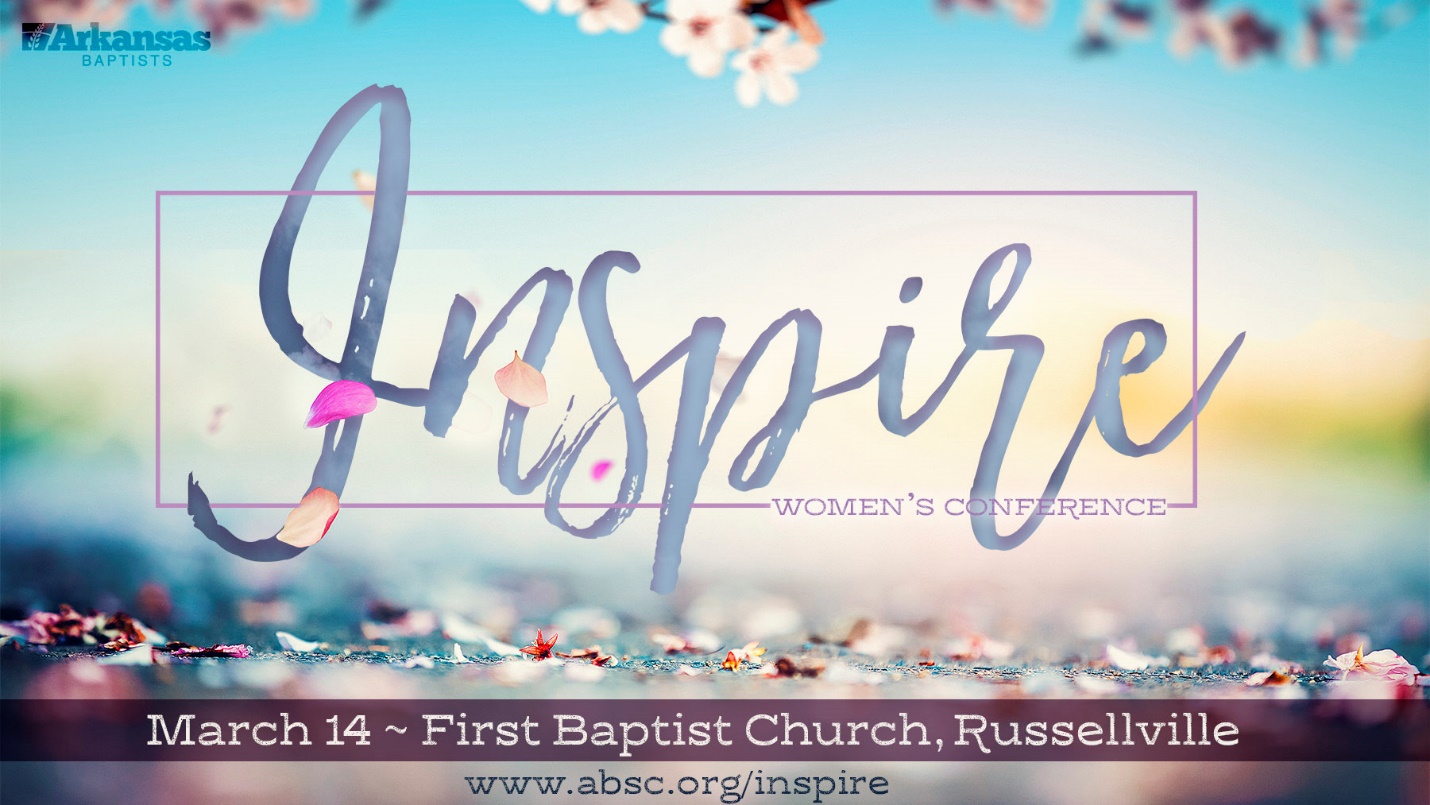 Help us support the work of Joseph’s House by bringing any of the following items and placing them in the collection bins located around the church. Baby washBaby lotionDiaper creamDiaper ointmentDiapers sizes 4, 5, or 6HairbrushesEthnic Hair ProductsTooth paste for Adults & Kids